		Chapitre 7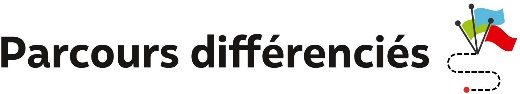 Exercice 1 Comparer deux tarifsUne association propose diverses activités pour occuper les enfants pendant les vacances scolaires.Plusieurs tarifs sont proposés :• Tarif A : 8 € par demi-journée ;• Tarif B : une adhésion de 30 € donnant droit à un tarif préférentiel de 5 € par demi-journée.On se propose de comparer ces deux tarifs selon le nombre de demi-journées réservées.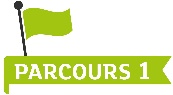 Séverine veut inscrire son fils pour 8 demi-journées pendant la première semaine des prochaines vacances.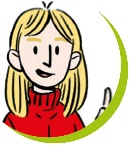 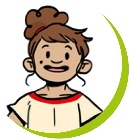 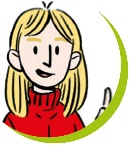 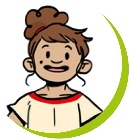 a. Recopier et compléter : « Avec le tarif A, Séverine paiera ... × ... €, soit ... €.Avec le tarif B, elle paiera ... × ... € + ... €, soit ... € ».b. En déduire le tarif le plus avantageux pour Séverine.c. Quel est le tarif le plus avantageux pour une inscription de 14 demi-journées ?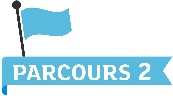 On note respectivement f et g les fonctions qui, au nombre  de demi-journées d’activités, associent le prix à payer avec les tarifs A et B.a. Donner les expressions de f() et de g() en fonction de .b. Parmi ces fonctions, quelle est celle qui traduit une situation de proportionnalité ?c. Déterminer le nombre de demi-journées d’activités pour lequel le tarif A est égal au tarif B.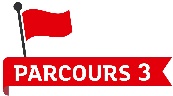 Dans un repère (unités : 1 cm pour 1 demi-journée en abscisse et 1 cm pour 10 € en ordonnée), représenter le prix à payer en fonction du nombre de demi-journées d’activités avec les tarifs A et B.Déterminer le nombre maximal de demi-journées auxquelles on peut participer avec un budget de 100 €.Exercice 2 Étudier un volume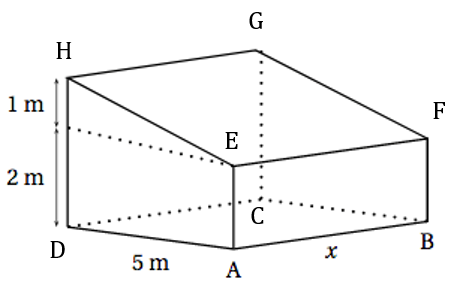 Nolan souhaite construire une habitation en forme de prisme droit représentée sur le schéma ci-contre. représente la hauteur AB, en m, du prisme droit.On se propose d’étudier le volume de l’habitation en fonction de .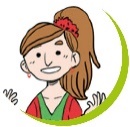 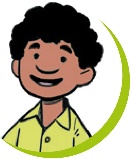 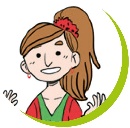 a. Recopier et compléter : « Pour calculer le volume de l’habitation, on multiplie l’aire de ... par ... ».b. Calculer l’aire de AEHD. En déduire le volume de l’habitation lorsque AB = 6 m.c. Pour des raisons pratiques, Nolan ne veut pas que le volume de l’habitation soit supérieur à 50 m3.Quelle est la valeur maximale possible pour AB ?On note V la fonction qui, à la longueur x de AB, en m, associe le volume de l’habitation en m3.a. Donner l’expression de V(x) en fonction de x.b. Quelle est la nature de la fonction V ?c. Calculer l’image de 7 par la fonction V. Interpréter le résultat pour la situation.d. Déterminer l’antécédent de 62,5 par la fonction V. Interpréter le résultat pour la situation.Dans un repère (unités : 1 cm pour 1 m en abscisse et 1 cm pour 10 m3 en ordonnée), représenter le volume de l’habitation en fonction de la longueur AB.Déterminer la valeur minimale de AB qui permet d’avoir un volume supérieur à 100 m3.